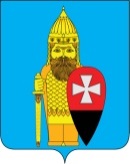 АДМИНИСТРАЦИЯ ПОСЕЛЕНИЯ ВОРОНОВСКОЕ В ГОРОДЕ МОСКВЕ ПОСТАНОВЛЕНИЕ09.02.2021 № 15Об утверждении отчета об исполнении муниципальной программы «Ремонт дорог населенных пунктов в поселении Вороновское в 2020 году»В соответствии с Законом города Москвы от 06.11.2002 № 56 «Об организации местного самоуправления в городе Москве», Уставом поселения Вороновское, администрация поселения Вороновское постановляет:1. Утвердить отчет об исполнении муниципальной программы «Ремонт дорог населенных пунктов в поселении Вороновское в 2020 году» (приложение).2. Опубликовать настоящее постановление в бюллетене «Московский муниципальный вестник» и разместить на официальном сайте администрации поселения Вороновское в информационно-телекоммуникационной сети «Интернет».3. Контроль за исполнением настоящего постановления возложить на заместителя главы администрации поселения Вороновское Кохановского Р.Н.Глава администрациипоселения Вороновское                                                                     Е.П. ИвановПриложениек постановлению администрациипоселения Вороновское в городе Москвеот 09.02.2021 № 15Отчет об исполнении муниципальной программы «Ремонт дорог населенных пунктов в поселении Вороновское в 2020 году»Муниципальная программа «Ремонт дорог населенных пунктов в поселении Вороновское в 2020 году» (далее — программа) утверждена постановлением администрации поселения Вороновское от 23.12.2019 № 108 (в редакции постановления от 10.09.2020 № 45).Цели программы: - сохранность и совершенствование объектов дорожного хозяйства;- безопасность и функционирование сети автомобильных дорог местного значения поселения Вороновское.Задачи программы:- качественное выполнение работ по ремонту дорог;- обеспечение нормативных эксплуатационных свойств покрытий проезжей части;- повышение уровня безопасности дорожного движения;- улучшение технического состояния существующей сети автомобильных дорог местного значения; - снижение доли автомобильных дорог, не соответствующих нормативным требованиям.1. По программе запланировано:- ремонт автомобильных дорог горячей асфальтобетонной смесью - 29 объектов дорожного хозяйства, общей площадью – 163,58 тыс. кв. м.;- приведение в технически исправное состояние автомобильных дорог местного значения отсыпкой материалами фрезерования асфальтобетона – 46 объектов дорожного хозяйства, общей площадью – 30,76 тыс. кв.м.;- водоотведение дороги д. Юдановка – 40 п. м.Выполнением программы является исполнение запланированных мероприятий и целевых (натуральных) показателей программы. Отчет о достижении натуральных показателей программы приведен в приложении 1 к настоящему отчету.2. Ресурсное обеспечение программы в 2020 годуФинансирование мероприятий программы осуществлялось за счет средств субсидии из бюджета города Москвы и бюджета поселения Вороновское. Общий объем финансирования программы (план) составляет - 130 833 449,47 руб.,в том числе за счет средств:– средства субсидии из бюджета города Москвы - 128 155 115,67 руб.;- средства бюджета поселения Вороновское – 2 678 333,80 руб.Общий объем финансирования выполненных работ по программе (факт) составляет - 102 569 634,68 руб. (без учета штрафных санкций) (приложение 2).в том числе за счет средств:- средства субсидии из бюджета города Москвы – 100 495 252,56 руб.;- средства бюджета поселения Вороновское – 2 074 382,12 руб.Уменьшение финансирование произошло за счет тендерного снижения по муниципальным контрактам и в соответствии с фактически принятыми работами по ремонту дорог.Муниципальная программа «Ремонт дорог населенных пунктов в поселении Вороновское в 2020 году» выполнена в полном объеме.Приложение 1к отчету об исполнении муниципальной программы«Ремонт дорог населенных пунктов в поселении Вороновское в 2020 году»Отчет о достижении натуральных показателей программы «Ремонт дорог населенных пунктов в поселении Вороновское в 2020 году»Приложение 2к отчету об исполнении муниципальной программы«Ремонт дорог населенных пунктов в поселении Вороновское в 2020 году»Отчет о выполнении мероприятий программы «Ремонт дорог населенных пунктов в поселении Вороновское в 2020 году»Примечание: фактическая оплата выполненных работ по программе учтена без вычета неустоек (штрафов, пеней)№ п/пАдрес объекта (наименование объекта)Элемент ОДХ, подлежащий ремонтуЕд. изм.Плановые показатели, кв.м Фактические показатели, кв.м 1234561Дорога п. ЛМС до ДК Дружба (Больница)ремонт проезжей частикв.м.6280,406280,402Дорога д. Троицаремонт проезжей частикв.м.934,00934,003Подъездная дорога к СНТ "Союз"ремонт проезжей частикв.м.3162,203162,203Подъездная дорога к СНТ "Союз"ремонт обочиныкв.м.320,20320,204Подъездная дорога от храма ко 2-й линии домов д. Юдановка ремонт проезжей частикв.м.527,00527,005Дорога с. Богоявлениеремонт проезжей частикв.м.711,00711,006Подъездная дорога к СНТ "Березка-5"ремонт проезжей частикв.м.2404,202404,207Подъездная дорога к СНТ "Световод"ремонт проезжей частикв.м.1839,601839,608Дорога д. Юдановка (правая сторона) (доп.) участок 2ремонт проезжей частикв.м.607,00607,008Дорога д. Юдановка (правая сторона) (доп.) участок 2ремонт обочиныкв.м.124,80124,809Дорога д. Юрьевка (левая сторона)ремонт проезжей частикв.м.851,00851,0010Дорога д. Юрьевка (правая сторона)ремонт проезжей частикв.м.222,00222,0011Дорога с. Богоявлениеремонт проезжей частикв.м.545,00545,0011Дорога с. Богоявлениеремонт обочиныкв.м.190,70190,7012Дорога д. Юдановка (левая сторона)ремонт проезжей частикв.м.10925,1010925,1012Дорога д. Юдановка (левая сторона)ремонт обочиныкв.м.1741,101741,1013Дорога д. Ворсиноремонт проезжей частикв.м.5053,005053,0013Дорога д. Ворсиноремонт обочиныкв.м.1459,001459,0014Дорога д. Косовка (правая сторона)ремонт проезжей частикв.м.3679,603679,6014Дорога д. Косовка (правая сторона)ремонт обочиныкв.м.657,80657,8015Дорога д. Косовка (левая сторона)ремонт проезжей частикв.м.807,50807,5015Дорога д. Косовка (левая сторона)ремонт обочиныкв.м.230,40230,4016Подъездная дорога к СНТ "Гринлайн" (Лесные ключи)ремонт проезжей частикв.м.2568,002568,0016Подъездная дорога к СНТ "Гринлайн" (Лесные ключи)ремонт обочиныкв.м.89,0089,0017п.ЛМС,ЖСК Солнечный городок,ТОС Дружбаремонт проезжей частикв.м.19543,0019543,0017п.ЛМС,ЖСК Солнечный городок,ТОС Дружбаремонт обочиныкв.м.1513,101513,1018Дорога д. Рыжоворемонт проезжей частикв.м.456,00456,0019Дорога д. Бабенкиремонт проезжей частикв.м.224,50224,5020Дорога д. Бабенкиремонт проезжей частикв.м.2636,112636,1121Дорога д. Новогромово (левая сторона) (доп.) участок 1ремонт проезжей частикв.м.243,00243,0022Дорога д. Новогромово (левая сторона) (доп.) участок 2ремонт проезжей частикв.м.190,00190,0023Дорога д. Новогромово (левая сторона) (доп.) участок 3ремонт проезжей частикв.м.252,00252,0023Дорога д. Новогромово (левая сторона) (доп.) участок 3ремонт обочиныкв.м.51,0051,0024Дорога д. Новогромово (левая сторона) (доп.) участок 4ремонт проезжей частикв.м.167,00167,0024Дорога д. Новогромово (левая сторона) (доп.) участок 4ремонт обочиныкв.м.45,0045,0025Дорога д. Новогромово (правая сторона) (доп.) участок 1ремонт проезжей частикв.м.336,00336,0025Дорога д. Новогромово (правая сторона) (доп.) участок 1ремонт обочиныкв.м.85,0085,0026Дорога д. Новогромово (правая сторона) (доп.) участок 2ремонт проезжей частикв.м.813,00813,0027Подъездная дорога от д. Новогромово к фермерскому хозяйству и кладбищу (доп.)ремонт проезжей частикв.м.1332,201332,2028Дорога д. Безобразово ремонт проезжей частикв.м.1344,001344,0028Дорога д. Безобразово ремонт обочиныкв.м.42,2042,2029Подъездная дорога к СНТ "Надежда" 13 квартал.ремонт проезжей частикв.м.2901,002901,0029Подъездная дорога к СНТ "Надежда" 13 квартал.устройство дренажам18,0018,0030Дорога д. Ясенки ремонт проезжей частикв.м.2784,252784,2530Дорога д. Ясенки ремонт обочиныкв.м.341,30341,3031Дорога д. Юрьевка (правая сторона)ремонт проезжей частикв.м.1660,401660,4032Дорога конечная ост. авт.36 до ЖД переезда СНТ Здоровье ремонт проезжей частикв.м.1699,011699,0132Дорога конечная ост. авт.36 до ЖД переезда СНТ Здоровье ремонт обочиныкв.м.660,60660,6033Дорога д. Семенково  ремонт проезжей частикв.м.1920,301920,3034Внутриквартальный проезд в с. Вороново, от д. № 108 до д. 106-Аремонт проезжей частикв.м.460,00460,0035Дорога с. Вороново (левая сторона)ремонт проезжей частикв.м.390,50390,5036Дорога д/о Вороново подъезд к гаражному кооперативу ремонт проезжей частикв.м.646,10646,1036Дорога д/о Вороново подъезд к гаражному кооперативу ремонт обочиныкв.м.155,30155,3037Дорога с. Вороново мкр. Северный ремонт проезжей частикв.м.1370,301370,3037Дорога с. Вороново мкр. Северный ремонт обочиныкв.м.189,80189,8038Дорога Калужское шоссе - с. Свитино - СНТ "Космос" ремонт проезжей частикв.м.5701,005701,0038Дорога Калужское шоссе - с. Свитино - СНТ "Космос" ремонт обочиныкв.м.2134,002134,0039Дорога д. Сахарово ремонт проезжей частикв.м.541,47541,4739Дорога д. Сахарово ремонт обочиныкв.м.171,99171,9940Дорога д. Сахарово ремонт проезжей частикв.м.1509,031509,0340Дорога д. Сахарово ремонт обочиныкв.м.266,10266,1041Дорога с. Вороново (левая сторона) ремонт проезжей частикв.м.1588,801588,8041Дорога с. Вороново (левая сторона) тротуарыкв.м.72,0072,00Итого:Итого:102383,96102383,96Наименование и содержание мероприятийОбъемы финансирования руб. (план)Объемы финансирования руб. (факт)В том числе:В том числе:В том числе:В том числе:Наименование и содержание мероприятийОбъемы финансирования руб. (план)Объемы финансирования руб. (факт)Средства субсидии из бюджета г. Москвы, руб. (план)Средства субсидии из бюджета г. Москвы, руб. (факт)Средства из бюджета поселения Вороновское руб. (план)Средства из бюджета поселения Вороновское руб. (факт)1234567Ремонт объектов дорожного хозяйства асфальтобетонными смесями130 833 449,47102 569 634,68128 155 115,67100 495 252,562 678 333,802 074 382,12Всего за 2018г. 130 833 449,47102 569 634,68128 155 115,67100 495 252,562 678 333,802 074 382,12